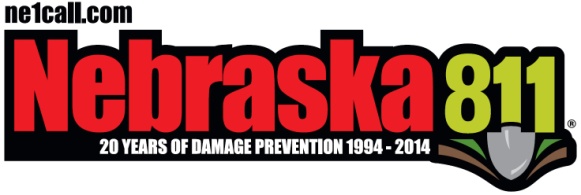 NEBRASKA STATEWIDE ONE-CALL NOTIFICATION CENTERBOARD OF DIRECTORS MEETINGApproved___________________________________________________________________________Nebraska Statewide One Call Board of Directors Meeting MinutesApril 12th2018Lincoln Waste Water plant1800 North 33rd StreetLincoln, NECall to Order – The meeting was called to order by Chairman Val Snyder at 9:03 AMRoll Call/Confirm Quorum-Voting Members Present: Val Snyder, Lance Loschen, Jim McKeon, Al Meyer, Bruce Hoehne, David Stroebele, John Buckley, Mark McFarland, Nathan Stewart, Rick Melcher, Jim Hartman, Stan Waterman,  Gary Brakhahn.     OCC Staff Present:  Tyler Nesheim, Jill Geyer                  Fire Marshal’s Office:  Regina Shields, Dave Levering     AG office: Milissa Johnson-WilesApprove Agenda motion by Al Meyer, Second by Lance LoschenVote:  Val Snyder, Lance Loschen, Jim McKeon, Al Meyer, Bruce Hoehne, David Stroebele, John Buckley, Mark McFarland, Nathan Stewart, Rick Melcher, Jim Hartman, Stan Waterman.Voting No: Approval of the February meeting with corrections, and the March meeting.Motion by Lance Loschen, Second by Mark McFarland  Vote:  Val Snyder Lance Loschen, Jim McKeon, Al Meyer, Bruce Hoehne, David Stroebele, John Buckley, Mark McFarland, Nathan Stewart, Rick Melcher, Jim Hartman, Stan Waterman.Voting No: Abstain: Stan WatermanPublic CommentHow do you apply to become a Board member?You will need to apply according to the Statute and meet the criteria that will identify.Missed locates: It does not from the contractor perception hat the AG office is not following up when the contractors turn in a miss locate. It is a violation of the law. Also, there is a misunderstanding when you call in a Damage Ticket, or a miss locate ticket, that did not damage any facilities.  The current process for recording Damages or Miss locates, or a No Response needs improvement.  We need a better way to record the three tickets types, other than filling out the form on AG web site.Committee Reports:Policy: Large projects: working on criteria; the fiber project in Lincoln is an example but not the only type of project that could be identified as a Project. The policy committee is working with the Fire Marshal’s office to draft the start time of a ticket this is will be part of the LR426 study. Meetings will be scheduled across the state; the schedule id not defined but will be coming out soon.Advertising:			No Report, will be covered with the outreach reportGary Brakhahn Retired from the One Call BoardDPPRC report:				In bound Ticket is down by 8 1/2 % for the first of the year                                                      ITIC locate tickets are at 75 percent of the ticket volume
				Meeting the ASA				In bounds Rate is at 5.41Out Reach				Attended the NUCA Annual Conference				Water operator training				Pirate winners 				The annual Safety SummitFIRE MARSHAL OFFICE	DAVE reported that there are not updates on the GrantsDan Maschka is still looking at the Dirt reporting software. We need a way to send a damage ticket to PHEMA to report damages.Ticket search since OCC locked down the ticket search, they have been getting calls,  Millissa , Regina and Nathan will meet and define if a One call ticket is a public record.The new manual is updated.New business:  we need to provide a report to Senator Smith on the One Call LanguageTreasurer ReportJohn Buckley provided the Income and the expenses statement.A motion to approve the Treasure report by Lance loschen Second by NathanStewartVote:  Val Snyder Lance Loschen, Jim McKeon, Al Meyer, Bruce Hoehne, David Stroebele, John Buckley, Mark McFarland, Nathan Stewart, Rick Melcher, Jim Hartman, Stan Waterman.Voting No: John Buckley suggested we close the Checking account and move the money to the savings account since the sur-charge is covering the expenditures.A motion to approve the Close the Checking account and move the funds to the savings account by Lance Loschen,  Second by Nathan StewartVote:  Val Snyder Lance Loschen, Jim McKeon, Al Meyer, Bruce Hoehne, David Stroebele, John Buckley, Mark McFarland, Nathan Stewart, Rick Melcher, Jim Hartman, Stan Waterman.Voting No: The next meeting is in Kearney on June 6thMotion to adjourn by John Buckley second by Lance Loschen